บทเรียนการดำเนินงานโครงการลดปัจจัยเสี่ยงต่อสุขภาพแรงงานนอกระบบจังหวัดระนองโดย. นางสาวนิฮาฟีซา  นิมะมิง  และคณะ1.บริบทและสถานการณ์พื้นที่จังหวัดระนอง1.1 บริบทและสถานการณ์สุขภาวะแรงงานนอกระบบในพื้นที่	จังหวัดระนองเป็นเมืองที่มีความสำคัญในฐานะที่เป็นเมืองดีบุก จึงมีชื่อเดิมว่า “แร่นอง” เดิมเป็น หัวเมืองที่เป็นเมืองขึ้นของชุมพรตั้งแต่สมัยกรุงศรีอยุธยา ซึ่งแบ่งการปกครองออกเป็นเมืองระนอง และเมืองตระต่อมาในปี 2405  และในปี 2420 รัชสมัยพระบาทสมเด็จพระจอมเกล้าเจ้าอยู่หัว  ระนองมีฐานะเป็นหัวเมืองอิสระ และต่อมาได้ยกฐานะเป็นจังหวัด โดยยุบเมืองตระเป็น “อำเภอกระบุรี” และขึ้นกับจังหวัดระนองตั้งแต่นั้นมา         จังหวัดระนองเป็นจังหวัดภาคใต้ตอนบน ด้านทิศตะวันตกติดกับทะเลอันดามันและสาธารณรัฐแห่งสหภาพเมียนมา โดยมีระยะทางห่างจากกรุงเทพมหานคร ผ่านทางหลวงแผ่นดินหมายเลข 4 (ถนนเพชรเกษม) ประมาณ 568 กิโลเมตร มีพื้นที่ประมาณ 3,324.60 ตารางกิโลเมตร ( 2,077,875 ไร่) เป็นพื้นที่ราบร้อยละ 14  และภูเขาร้อยละ 86  พื้นที่เกาะในทะเลอันดามัน และมีอาณาเขตติดต่อกับจังหวัดใกล้เคียงกับ จังหวัดชุมพร  จังหวัดพังงา และจังหวัดสุราษฎร์ธานี  ทิศตะวันตก ติดต่อกับ สาธารณรัฐแห่งสหภาพเมียนมา และทะเลอันดามัน      ลักษณะภูมิประเทศมีลักษณะรูปร่างเรียวยาว จากทิศเหนือสุดจดใต้สุดยาว 169  กิโลเมตร มีส่วนที่กว้างที่สุดที่เป็นพื้นดิน ประมาณ  25  กิโลเมตร ส่วนที่แคบที่สุดอยู่ที่คอคอดกระ อำเภอกระบุรี กว้าง 9  กิโลเมตร ซึ่งถือเป็นส่วนที่แคบที่สุดในแหลมมลายู ลักษณะภูมิประเทศส่วนใหญ่เป็นภูเขาสลับซับซ้อน และมีป่าปกคลุมทางทิศตะวันออกของจังหวัด พื้นที่ลาดเอียงลงสู่ทะเลอันดามันทางทิศตะวันตก ภูเขาที่สูงที่สุดของจังหวัด คือ ภูเขาพ่อตาโชงโดง สูง  1,700  ฟุต มีหมู่เกาะกระจายในทะเลอันดามัน จำนวน 62  เกาะ และมีแม่น้ำกระบุรีกั้นพรมแดนไทยกับสาธารณรัฐแห่งสหภาพเมียนมา   ( คำขวัญเมืองระนอง :   คอคอดกระ  ภูเขาหญ้า  กาหยูหวาน  ธารน้ำแร่  มุกแท้เมืองระนอง )	การพัฒนาจังหวัดระนองจังหวัดระนอง เป็นดินแดนที่มีธรรมชาติสวยงาม มีทรัพยากรทางบก ทางน้ำ อุดมสมบูรณ์ มีน้ำแร่ธรรมชาติที่มีชื่อเสียง มีที่ตั้งเหมาะสมกับการขนส่งสินค้าไปต่างประเทศ และมีสังคมที่สงบสุข จังหวัดระนอง จึงกำหนดยุทธศาสตร์การพัฒนา เพื่อดึงศักยภาพเหล่านี้ ออกมาใช้ให้เกิดประโยชน์ต่อการสร้างความเจริญและความผาสุกของประชาชน  จึงได้กำหนดวิสัยทัศน์จังหวัดระนอง (พศ.2561-2564) คือ “เมืองท่องเที่ยวเชิงสุขภาพชั้นนำ   การเกษตรสร้างสรรค์     เมืองน่าอยู่ที่ประชาชนมีสุขภาวะที่ดี  และประตูการค้าผ่านแดนฝั่งอันดามัน”     ซึ่งกำหนดประเด็นยุทธศาสตร์การพัฒนาจังหวัดระนองเป็น 4 ประเด็นดังนี้  1. เมืองท่องเที่ยวเชิงสุขภาพ 2. เมืองน่าอยู่   3. ศูนย์กลางการขนส่งสินค้าทางทะเลฝั่งอันดามัน 4.การพัฒนาเศรษฐกิจชุมชนมั่นคง เข้มแข็ง ตามหลักปรัชญาของเศรษฐกิจพอเพียง      โดยมีเหตุผลและความคาดหวังแต่ละประเด็นยุทธศาสตร์ ดังนี้  	ประเด็นยุทธศาสตร์เมืองท่องเที่ยวเชิงสุขภาพ	 การที่จังหวัดระนองมีน้ำแร่คุณภาพดี มีทรัพยากร ธรรมชาติสมบูรณ์ สิ่งแวดล้อมสะอาด สวยงาม แหล่งอาหารสมบูรณ์ ประกอบกับกระแสธรรมชาติบำบัดและนโยบายด้านการสุขภาพของรัฐบาล จังหวัดระนอง จึงกำหนดประเด็นยุทธศาสตร์ “ เมืองท่องเที่ยวเชิงสุขภาพ ” โดยใช้น้ำแร่เป็นสินค้าหลักใช้การแพทย์แผนไทย การสันทนาการและการดูแล ด้านอาหาร เป็นส่วนเสริม กำหนดพันธกิจ “ คนมาระนองได้สัมผัสกิจกรรมสุขภาพด้วยความประทับใจ ” มีกลยุทธ์การพัฒนา ดังนี้  (1) ส่งเสริมการใช้ประโยชน์จากน้ำแร่ และการแพทย์ทางเลือก จัดให้มีการใช้ประโยชน์จากน้ำแร่ร้อนอย่างมีคุณภาพสูงสุด เป็นไปอย่างทั่วถึงเป็นธรรมชาติและยั่งยืน โดยจัดให้มีการใช้ประโยชน์ร่วมกับการแพทย์ทางเลือก เช่น การใช้สมุนไพร อาหาร และโภชนาการ การนวดแผนไทย การอบสมุนไพร เป็นต้น  (2) เสริมสร้างความเข้มแข็งภาคประชาชน องค์กรปกครองส่วนท้องถิ่น และเอกชนในการจัดการการท่องเที่ยวเชิงสุขภาพครบวงจร เสริมสร้างให้องค์กรต่าง ๆ และกลุ่มผู้ให้บริการมีบทบาทและศักยภาพในการบริหารจัดการ สร้างระบบเครือข่าว มีความเชื่อมโยงครบวงจร สอดคล้องกับความต้องการของตลาด (3) พัฒนาแหล่งท่องเที่ยวและสิ่งอำนวยความสะดวก ปรับปรุงและพัฒนาแหล่งท่องเที่ยวให้ได้มาตรฐาน มีการสร้างสรรค์ สร้างเอกลักษณ์ และไม่ทำลายธรรมชาติ หรือคุณค่าเดิมของแหล่งท่องเที่ยว  (4) อาหารปลอดภัย ส่งเสริมการบริโภคอาหารที่มีความสด สะอาด ปลอดภัย ถูกสุขลักษณะ โดยพิจารณาตั้งแต่การผลิต การจำหน่าย และการประกอบอหาร ทั้งผัก ผลไม้ เนื้อสัตว์ต่าง ๆ รวมทั้งอาหารแปรรูป	ประเด็นยุทธศาสตร์เมืองน่าอยู่	 จากการที่จังหวัดระนองเป็นจังหวัดที่มีทรัพยากรธรรมชาติอุดมสมบูรณ์ มีภูมิประเทศสวยงาม มีอากาศดี มีความปลอดภัย มีเศรษฐกิจดี สังคมเอื้ออาทร ชุมชนเข้มแข็งจึงมีศักยภาพสูงที่จะพัฒนาให้เป็นเมืองน่าอยู่ โดยการเสริมสร้าง และพัฒนาสิ่งที่มีอยู่ให้เสริมซึ่งกัน และกันให้เป็นเมืองที่มีความสวยงาม สงบสุข เอื้ออาทร ปลอดภัย และมีความ มั่งคั่ง เป็นเมืองที่มีทุนทางเศรษฐกิจและทุนทางสังคมที่เข้มแข็งโดยมีกลยุทธ์การพัฒนาดังนี้  (1) อนุรักษ์ทรัพยากรธรรมชาติและสิ่งแวดล้อม โดยจัดการดูแลและฟื้นฟูทรัพยากรธรรมชาติ ทั้งป่าบก ป่าชายเลน และทรัพยากรน้ำ รวมทั้งการใช้ประโยชน์ในทางสร้างสรรค์อย่างคุ้มค่า เป็นธรรม  (2) การชายแดนและการค้าระหว่างประเทศ  ส่งเสริมความสัมพันธ์และความร่วมมือระหว่างประเทศเพื่อนบ้าน เพื่อเสริมสร้างเศรษฐกิจทั้งในประเทศและต่างประเทศ   (3) การส่งเสริมอาชีพและการมีงานทำ รวมทั้งการเข้าถึงแหล่งเงินทุน เพื่อสร้างอาชีพและผู้ประกอบการใหม่ โดยการเสริมสร้างศักยภาพและบริหารจัดการสินค้าหนึ่งตำบลหนึ่งผลิตภัณฑ์สู่สากล การส่งเสริมการส่งออก และการฟื้นฟูทรัพยากรประมง (4) การจัดการแรงงานต่างด้าว  การดูแลแรงงานต่างด้าวที่ถูกกฎหมายทั้งด้านสุขภาพและการใช้แรงงานเพื่อให้มีแรงงานต่างด้าวที่ดี มีคุณภาพ เพียงพอต่อการประกอบการและไม่สร้างปัญหาสังคมในพื้นที่ เช่น การสร้างเครือข่ายการข่าวเพื่อความมั่นคง การจัดระบบป้องกันและการสื่อสารเพื่อจัดระเบียบพื้นที่ชายแดนฯ การจัดตั้งศูนย์บริการการค้าและการท่องเที่ยวชายแดนแบบเบ็ดเสร็จ การการจัดตั้งระบบการป้องกันและรักษาความปลอดภัย	ประเด็นยุทธศาสตร์ศูนย์กลางการขนส่งสินค้าทางทะเลฝั่งอันดามัน	  ด้วยข้อได้เปรียบเรื่องที่ตั้ง ซึ่งตั้งอยู่ริมฝั่งทะเลอันดามันตอนบนจึงสามารถใช้เป็นจุดเชื่อมโยงการขนส่งสินค้าทางทะเลไปยังประเทศแถบทะเลอันดามันและ เอเชียใต้ได้โดยไม่ต้องอ้อมแหลมมลายูทำให้ย่นระยะเวลาและประหยัดค่าใช้จ่ายในการเดินทาง มีกลยุทธ์การพัฒนา ดังนี้ (1) พัฒนาท่าเรือระนอง   (2) การปรับปรุงโครงข่ายการคมนาคมขนส่ง ทั้งการพัฒนาปรับปรุงทางหลวงหมายเลข 4 (เพชรเกษม) ตอนกระบุรี - ระนอง และการพัฒนาปรับปรุงทางหลวงหมายเลข 4 (เพชรเกษม) ตอน ปฐมพร- กระบุรี	 ประเด็นยุทธศาสตร์การพัฒนาเศรษฐกิจชุมชนมั่นคง เข้มแข็ง โดยการพัฒนาตามแนวทางดังนี้ 1) ส่งเสริมการผลิต การบริโภคและจำหน่ายอาหาร ปลอดภัยสู่เมืองที่มั่งคงทางด้านอาหาร 2) พัฒนาขีดความสามารถในการผลิตภาคเกษตร สร้างมูลค่าเพิ่ม และส่งเสริมมาตรฐานผลิตภัณฑ์ชุมชน 3) เสริมสร้างความเข้มแข็งชุมชนสู่การพึ่งตนเองที่ ยั่งยืนด้วยหลักปรัชญาของเศรษฐกิจพอเพียง	ประชากรจังหวัดระนอง   ทั้งจังหวัด 189,388 คน  ในพื้นที่อำเภอเมืองจังหวัดระนอง  91,051 คน  จำแนกเป็นชาย 45,807  คน หญิง 45,244 คน    กำลังแรงงานทั้งจังหวัดระนอง  138,012 คน และที่มีงานทำจำนวน  137,520  คน  เป็นชาย 84,308 คน (61.31%) เป็นหญิง 53,212 คน (38.69%)   ในขณะที่มีประชากรที่มีอายุ 15 ปีขึ้นไปในจังหวัดในปี 2560 จำนวน 202,324 คน    ประชากรกลุ่มแรงงานนอกภาคเกษตรกรรม 71,456 ราย   แรงงานนอกภาคเกษตรกรรมจังหวัดระนองมีการใช้แรงงานตามประเภทอุตสาหกรรมนอกภาคเกษตรกรรม ใน 5 ลำดับแรก ได้แก่   อาชีพการขายส่งและการขายปลีก 25,081 คน (34.15 %)  การผลิต 13,706  คน (18.66%)   การบริหารราชการฯ 8,139 คน   (11.08%)  การก่อสร้าง  5,238 คน   (7.13%)  กิจการโรงแรมและอาหาร  5,071 คน   (6.90% )  	ประชากรกลุ่มแรงงานนอกระบบ 71,456 คน  ส่วนใหญ่จะทำงานในภาคเกษตรกรรม/ประมง  จำนวน  47,981  คน( 67.15%)   รองลงมาเป็นการขายส่งและขายปลีก 10,889  คน (15.23%)     แรงงานนอกระบบที่ใช้แรงงานตามประเภทอุตสาหกรรมนอกภาคเกษตรกรรม ใน 5 ลำดับแรก ได้แก่   อาชีพการขายส่งและการขายปลีก 25,081 คน (34.15 %)  การผลิต 13,706  คน (18.66%)   การบริหารราชการฯ 8,139 คน   (11.08%)  การก่อสร้าง  5,238 คน   (7.13%)  กิจการโรงแรมและอาหาร  5,071 คน   (6.90% )การประกอบอาชีพของแรงงานนอกระบบจำแนกตามอาชีพ ใน 5 ลำดับแรก ได้แก่ ผู้ปฏิบัติงานฝีมือด้านการเกษตรและประมง 47,272 คน(66.16 %) พนักงานบริการและพนักงานในร้านค้าและตลาด 13,594 คน (19.02%)  ผู้ปฏิบัติงานด้านความสามารถเฉพาะหรือพิเศษ 3,018 คน(4.22%) อาชีพพื้นฐานในด้านการขายและให้บริการ  2,465 คน (3.45%)  และผู้ปฏิบัติงานโรงงานและเครื่องจักร  2,067 (2.91% )   ระดับการศึกษาของแรงงานนอกระบบระนอง  ระดับอุดมศึกษา 7,208 คน (10.09%)  มัธยมศึกษาตอนปลาย  10,424 คน (14.59%)      มัธยมศึกษาตอนต้น  13,925 คน (19.49%)  ประถมศึกษา 21,011 คน (29.40%)   ต่ำกว่าประถมศึกษา 16,027 คน (22.43%)      ไม่มีการศึกษา 2,863  คน  (4.01%)                 (ข้อมูลจากสำนักงานสถิติจังหวัดระนอง / สถานการณ์แรงงานจังหวัดระนอง ปี 2560)ด้วยจังหวัดระนองติดประเทศเมียนม่า  แรงงานต่างด้าวที่เข้าเมืองใน ปี 2560  จำนวน 40,501  คน โดยจำแนกแรงงานต่างด้าวเข้าเมืองถูกกฎหมาย จำนวน  35,779  คน (ตามมาตรา 9  และตามมาตรา 12 ส่งเสริมการลงทุน และเข้าเมืองผิดกฎหมาย จำนวน 4,722  คน ตามมาตรา 13 ทั้งที่เป็นชนกลุ่มน้อยและสัญชาติปัญหาทางสุขภาพของแรงงานนอกระบบ จำแนกได้ 3 ประการสำคัญ ได้แก่ ปัญหาจากการทำงาน จากสาเหตุ ค่าตอบแทน 56%  ทำงานหนัก 14.7% งานขากความต่อเนื่อง 16.1% ปัญหาจากความไม่ปลอดภัย  จากสาเหตุ สารเคมีเป็นพิษ  62.4%   เครื่องจักรที่เป็นอันตราย  17.3%  ได้รับอันตรายระบบหูและตา 4.5%  และปัญหาจากสภาพแวดล้อม จากสาเหตุ  อิริยาบถในการทำงาน 43.3%  ฝุ่นละอองควันกลิ่น 26.6%  แสงสว่างไม่เพียงพอ  13.5%     และเมื่อแรงงานนอกระบบได้รับบาดเจ็บส่วนใหญ่จะไม่ไปรับการรักษาพยาบาล (72.59%) ซื้อยามารักษาเอง  (23.01%)   ไปรักษาพยาบาล (4.40%)   สำหรับการใช้สิทธิรักษาพยาบาล  โดยส่วนใหญ่ใช้สิทธิหลักประกันสุขภาพถ้วยหน้า UC  86.59%  สิทธิประกันภัย 11.49%  และสิทธิประกันสังคม 1.92 %1.2 มติสมัชชาสุขภาพจังหวัดระนอง เมื่อ 21 พฤศจิกายน พศ.2561    ที่เกี่ยวข้องกับการลดปัจจัยเสี่ยงต่อสุขภาพแรงงานนอกระบบจังหวัดระนอง	1)การผลักดันกลุ่มองค์กรภาคีเครือข่ายเข้าถึงกองทุนหลักประกันสุขภาพตำบล โดยมีมติดังนี้  1. ขอให้สำนักงานหลักประกันสุขภาพแห่งชาติ เขต 11 สุราษฏร์ธานี ร่วมกับศูนย์ประสานงานหลักประกันสุขภาพประชาชนจังหวัดระนอง จัดฝึกอบรมพัฒนาศักยภาพคณะกรรมการกองทุนหลักประกันสุขภาพตำบล 1 ครั้ง   2. ขอให้สำนักงานหลักประกันสุขภาพแห่งชาติ เขต 11 สุราษฏร์ธานีและองค์กรปกครองส่วนท้องถิ่น ร่วมกับศูนย์ประสานงานหลักประกันสุขภาพประชาชนจังหวัดระนอง จัดฝึกอบรมพัฒนาศักยภาพการเขียนโครงการให้กับกลุ่มประชาชน สมาคม มูลนิธิ ชมรม ในพื้นที่ให้สามารถเขียนโครงการได้อย่างมีประสิทธิภาพอย่างน้อยปีละ 1 ครั้ง    3. ขอให้คณะกรรมการกองทุนหลักประกันสุขภาพตำบลประชาสัมพันธ์ สนับสนุนและส่งเสริมให้ประชาชน กลุ่มเป้าหมายต่างๆ ในพื้นที่สามารถเข้าถึงกองทุนตำบลหลักประกันสุขภาพและสามารถเบิกจ่ายงบประมาณไม่น้อยกว่า 50 % ภายในปี 2561    4. ขอให้ท้องถิ่นจังหวัดระนองผลักดันให้มีการจัดตั้งกลไกพัฒนาหนุนเสริมและติดตามประเมินผลระดับจังหวัดของกองทุนหลักประกันสุขภาพตำบลเพื่อให้การดำเนินงานเป็นไปอย่างมีประสิทธิภาพ	2)การจัดการสิทธิขั้นพื้นฐานของกลุ่มประชากรผู้ไม่มีสถานะทางทะเบียนและแรงงานข้ามชาติ  โดยมีข้อเสนอดังต่อไปนี้          1.	ขอให้ผู้ว่าราชการจังหวัดระนองมีคำสั่งแต่งตั้งคณะทำงานซึ่งประกอบด้วย ศึกษาธิการจังหวัด พัฒนาสังคมและความมั่นคงของมนุษย์จังหวัด การศึกษานอกระบบและการศึกษาตามอัธยาศัย ศูนย์มูลนิธิมาริสท์เอเชีย มูลนิธิศุภนิมิตแห่งประเทศไทย และส่วนงานที่เกี่ยวข้องอื่น ๆ เพื่อหาแนวทางแก้ไขปัญหา       2.	ให้คณะทำงานตามข้อ 1 ร่วมกัน ควบคุมดูแล สนับสนุนการจัดการเรียนการสอนในศูนย์ฯ โดยการประสานงานกับส่วนงานที่เกี่ยวข้อง และเขตการศึกษาประถมศึกษาระนอง เพื่อให้การจัดการเรียนการสอน การจัดสภาพแวดล้อมของศูนย์การเรียน ให้เป็นไปตามความเหมาะสม อยู่ในระดับที่เป็นการยอมรับได้โดยทั่วไป           3.	ขอให้มูลนิธิมาริสท์เอเชียจังหวัดระนอง ร่วมกับมูลนิธิศุภนิมิตแห่งประเทศไทย ศูนย์ประสานงานจังหวัดระนอง จัดทำรายงานผลการดำเนินนำเสนอต่อคณะกรมการจังหวัด       4.	ขอให้มูลนิธิมาริสท์เอเชียจังหวัดระนอง ร่วมกับมูลนิธิศุภนิมิตแห่งประเทศไทย ศูนย์ประสานงานจังหวัดระนอง นำเสนอรายงานการขาเคลื่อน ต่อที่ประชุมสมัชชาสุขภาพจังหวัดระนองในปี พ.ศ.2561 ต่อไป  5.	ขอให้ทางคณะกรรมการพัฒนานโยบายสาธารณะแบบมีส่วนร่วมจังหวัดระนองจัดรายสรุปรายงานผลต่อการประชุมกรมการจังหวัดระนอง	3)การจัดการปัญหาเครื่องดื่มแอลกอฮอล์และบุหรี่     มติสมัชชาสุขภาพจังหวัดระนอง เมื่อ 21 พฤศจิกายน พศ.2561  โดยมีข้อเสนอดังต่อไปนี้          1.ขอให้คณะกรรมการสุขภาพจังหวัดระนอง   ประกาศให้การควบคุมปัญหาจากเครื่องดื่มแอลกอฮอล์และบุหรี่เป็นวาระของจังหวัดและวาระแห่งท้องถิ่น  พร้อมทั้งคณะกรรมการกระจายอำนาจให้แก่องค์กรปกครองส่วนท้องถิ่น  เพื่อพิจารณาดำเนินการตามอำนาจหน้าที่อย่างเคร่งครัดต่อไป  และเสริมสร้างความเข้มแข็งของกลไกในการควบคุมปัญหาจากการบริโภคเครื่องดื่มแอลกอฮอล์และบุหรี่ของจังหวัดระนอง  1)  ดำเนินการให้มีกระบวนการพัฒนาแผนยุทธศาสตร์นโยบายแอลกอฮอล์และบุหรี่ระดับจังหวัด  โดยการมีส่วนร่วมอย่างกว้างขวาง  ให้เสร็จแล้วภายระยะเวลา  1  ปี  และนำมาเสนอเพื่อการรับรองในการประชุมสมัชชาสุขภาพจังหวัดครั้งที่  4 แผนยุทธศาสตร์นโยบายแห่งชาตินี้จะต้องตั้งอยู่บนฐานความรู้ทางวิชาการ  และสอดคล้องกับวัฒนธรรมและศีลธรรมเพื่อสนับสนุนการดำเนินงานของคณะกรรมการนโยบายเครื่องดื่มแอลกอฮอล์แห่งชาติ  2)  สนับสนุนกลไกการสร้างความร่วมมือของหน่วยงานที่มีส่วนเกี่ยวข้องในการจัดการกับปัญหาจากเครื่องดื่มแอลกอฮอล์  เพื่อสร้างความเชื่อมั่นว่าการพัฒนามาตรการนโยบายใดๆ  ที่มีหรืออาจจะมีผลกระทบต่อปัญหาจากเครื่องดื่มแอลกอฮอล์และบุหรี่  รวมถึงการเจรจาข้อตกลงการค้า  จะต้องเป็นไปเพื่อการควบคุมปัญหาหรือไม่เป็นเงื่อนไขหรืออุปสรรคต่อการควบคุมปัญหาจากการบริโภคเครื่องดื่มแอลกอฮอล์และบุหรี่  ตัวอย่างเช่น  การลงนามใน  บันทึกความเข้าใจ  หรือ  บันทึกความร่วมมือ  ระหว่างหน่วยงาน  ทั้งระดับท้องถิ่นและระดับจังหวัด  3)  องค์กรปกครองส่วนท้องถิ่นต้องเป็นแกนหลักในการสนับสนุนให้เกิดกลไกความร่วมมือทุกภาคส่วนและพัฒนานโยบายและมาตรการในการจัดการปัญหาจากเครื่องดื่มแอลกอฮอล์และบุหรี่ในระดับท้องถิ่น2.  ขอให้หน่วยงานของรัฐ  องค์กรวิชาการ  องค์กรวิชาชีพ  ภาคเอกชน  และภาคประชาสังคม  ที่ปราศจากผลประโยชน์ทับซ้อน  ในทุกภาคส่วน  ทุกระดับ  และภาคีสมาชิกของสมัชชาสุขภาพจังหวัดระนองที่มีส่วนร่วมอย่างเข้มแข็งในกระบวนการจัดทำแผนยุทธศาสตร์ของจังหวัดระนอง 1)ขอให้ทางคณะทำงานสมัชชาสุขภาพจังหวัดระนองนำมติสมัชชาสุขภาพประจำปี 2559 ทั้ง 2 มติแจ้งต่อคณะกรมการจังหวัดระนองในการประชุมของเดือนถัดไป   2)ขอให้ทางผู้ว่าราชการจังหวัดระนองแต่งตั้งชุดเฉพาะกิจในการดูแลกวดขันปัจจัยเสี่ยงของจังหวัดระนอง(ฉก.พ่อเมือง)โดยสรุปของการขับเคลื่อนลดปัจจัยเสี่ยงต่อสุขภาพแรงงานนอกระบบจังหวัดระนอง  ซึ่งมติข้อเสนอ ไว้แล้วจำเป็นพัฒนาข้อเสนอสมัชชาสุขภาพสู่การปฏิบัติ ได้แก่    การผลักดันกลุ่มองค์กรภาคีเครือข่ายเข้าถึงกองทุนหลักประกันสุขภาพตำบล  และ  การพัฒนากลไกความร่วมมือทุกภาคส่วนและพัฒนานโยบายและมาตรการในการจัดการปัญหาจากเครื่องดื่มแอลกอฮอล์และบุหรี่ในระดับจังหวัดและท้องถิ่น   ที่สอดคล้องกับวาระจังหวัดที่จะดำเนินสร้างเสริมสุขภาพ ลดปัจจัยเสี่ยงกับกลุ่มเป้าหมายแรงงานนอกระบบของจังหวัดระนอง โดยมีจำนวนประชากรกลุ่มแรงงานนอกระบบ 71,456 คน  ( 47.74%)   ส่วนใหญ่จะทำงานในภาคเกษตรกรรม/ประมง  จำนวน  47,981  คน( 67.15%)  ของประชากรแรงงานนอกระบบ  สำคัญยิ่งที่กลไกคณะทำงานสมัชชาสุขภาพจังหวัดระนอง กับภาคีเครือข่ายการพัฒนา ต้องเร่งขยายผลการดำเนินงานพัฒนาคุณภาพชีวิตประชาชนทั่วไป และกลุ่มเป้าหมายเฉพาะให้มีสุขภาวะดี ด้วยกลไกพัฒนาคุณภาพชีวิตระดับพื้นที่ต่อไป  1.3 สาระสำคัญของโครงการลดปัจจัยเสี่ยงต่อสุขภาพแรงงานนอกระบบจังหวัดระนองโครงการฯได้กำหนดเป้าหมายและวัตถุประสงค์ไว้ 4 ประการ ได้แก่  1)เพื่อพัฒนาศักยภาพบุคลากรที่ดำเนินงานด้านแรงงานนอกระบบและปัจจัยเสี่ยงต่อสุขภาพ    2)เพื่อพัฒนาศักยภาพระบบสุขภาพในพื้นที่ให้มีการดำเนินงานอย่างมีประสิทธิภาพ   3)เพื่อพัฒนาศักยภาพด้านงานวิชาการที่เกี่ยวข้องกับระบบสุขภาพในพื้นที่  4)เพื่อหนุนเสริมกระบวนการทำงานให้ดำเนินงานอย่างมีประสิทธิภาพพร้อมสื่อสารสู่สังคม   โดยโครงการมีแนวทางและวิธีการทำงาน   1)ประสานความร่วมมือกับกลไกคณะกรรมการพัฒนาคุณภาพชีวิตระดับอำเภอ (พชอ.)  2) สนับสนุนให้กองทุนสุขภาพตำบลเกิดยุทธศาสตร์/แผนงานโครงการ และหนุนเสริมกลุ่มเป้าหมายให้ดำเนินงานตามโครงการลดปัจจัยเสี่ยงต่อสุขภาพ   3)ยกระดับงานเชื่อมประสานกับกลไกสมัชชาสุขภาพจังหวัดระนอง  4)ยกระดับและขยายผลบทเรียนและแนวทางให้กับ กขป.11  หรือเป็นวาระเข้าสู่มหกรรมสุขภาพของเขต 11)          มีพื้นที่เป้าหมายนำร่อง 4 ตำบล/ 5 อปท. ได้แก่ ตำบลเขานิเวศน์ (ทม.เมืองระนอง) ตำบลบางริ้น(ทม.บางริ้น)   ตำบลบางนอน (ทต.บางนอน) ตำบลปากน้ำ  (ทต.ปากน้ำ / ทต.ปากน้ำท่าเรือ)  และมีคณะทำงานโครงการประกอบด้วย ผู้แทนจาก 4 ภาคส่วน ภาคประชาคม/ประชาสังคม  ภาคหน่วยบริการ  ภาคองค์กรปกครองส่วนท้องถิ่น และภาคเอกชน  โดยแสดงแผนผังการดำเนินงานตามภาพ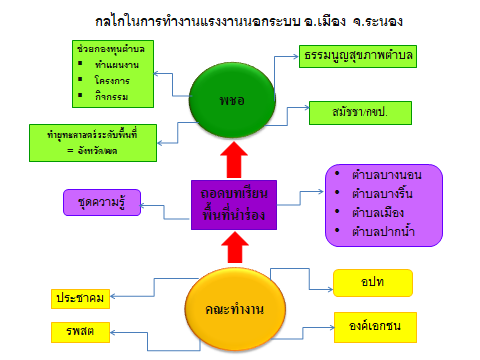 โครงการลดปัจจัยเสี่ยงต่อสุขภาพแรงงานนอกระบบจังหวัดระนองได้กำหนดตัวชี้วัดผลลัพธ์ไว้ 5 ประการ  1)มีสถานการณ์ปัจจัยเสี่ยงต่อสุขภาพของแรงงานนอกระบบ  2)เกิดรูปแบบการดำเนินงานด้านลดปัจจัยเสี่ยงต่อสุขภาพแรงงานนอกระบบ 3)เกิดเครือข่ายการทำงานลดปัจจัยเสี่ยงต่อสุขภาพแรงงานนอกระบบ  4)เกิดแผนงานโครงการจัดการปัจจัยเสี่ยงต่อสุขภาพแรงงานนอกระบบ  ร่วมกับ สสส. สปสช. สช.และภาคีเครือข่ายในจังหวัด  5)มีนโยบายเป็นวาระจังหวัดด้านลดปัจจัยเสี่ยงต่อสุขภาพแรงงานนอกระบบองค์กรรับทุนและประสานงานโครงการ : สมาคมชุมชนสร้างสุขจังหวัดระนอง โดย: นายสุชีพ  พัฒน์ทอง    โทรศัพท์ 081-7285854    ที่อยู่ : 73/27 ม.2 ถ.บำรุงสถาน ต.บางนอน อ.เมือง จ.ระนอง2.การดำเนินงานโครงการลดปัจจัยเสี่ยงต่อสุขภาพแรงงานนอกระบบจังหวัดระนอง	การดำเนินงานโครงการฯ  โดย สมาคมชุมชนสร้างสุขจังหวัดระนอง  ร่วมภาคีเครือข่ายสุขภาพกับได้จัดกลไกโครงสร้างการดำเนินงานลดปัจจัยเสี่ยงต่อสุขภาพแรงงานนอกระบบจังหวัดระนอง ดังนี้1)คณะทำงานโครงการฯ โดยมีองค์ประกอบจากผู้แทนจาก 4 ภาคส่วน ภาคประชาคม/ประชาสังคม  ภาคหน่วยบริการ  ภาคองค์กรปกครองส่วนท้องถิ่น และภาคเอกชน  ตามรายชื่อดังนี้ รายชื่อคณะทำงานแรงงานนอกระบบจังหวัดระนอง1.นายสุชีพ  พัฒน์ทอง : สมาคมชุมชนสร้างสุขจังหวัดระนอง  2.นายนิติธร  เดชาราชสีห์  ป้องกันจังหวัด  สำนักงานปกครองจังหวัดระนอง3.ดร.ชยพล  บัวดิษ รองผอ.เขตพื้นที่การศึกษาประถมศึกษาระนอง4.นายจรูญ  ขอสันติกุล   อสม.ผู้แทนกลุ่มสาธารณสุขมูลฐานชุมชน ตำบลปากน้ำ5.นายสมเจตน์  ถิรพุทธิพงศ์  	ประชาสังคม6.นายอภัยพงศ์  เพ็ชรรัตน์  	ประชาสังคม7. นางกมลวรรณ  บุญญวงศ์  	ประชาสังคม8.นางทัศนีย์  จันทน์ดี 		อาสาสมัครสาธารณสุขประจำหมู่บ้าน  ตำบลบางนอน9.นางกองสี  บุญฟัก 		อาสาสมัครสาธารณสุขประจำหมู่บ้าน  ตำบลบางนอน10.นางสาวฐิติยา  สามารถ  	ผู้ประสานงานมูลนิธิศุภนิมิตแห่งประเทศไทยจังหวัดระนอง11.นางสุธี  สุขยิ่งเจริญ 	  	อาสาสมัครสาธารณสุขประจำหมู่บ้าน  ตำบลเขานิเวศน์12.นางวิภา  พัฒน์ทอง 		ประชาสังคม13.นายนิตายุสศุบกี  มุสตาฟา 	นักส่งเสริมการปกครองท้องถิ่นปฏิบัติการ14.นางสาวนงลักษณ์ เบญจวรรณ  สื่อมวลชน15.นางสาวมินนา  นิ่งราวี  	สื่อมวลชน16.ผู้แทนหน่วยบริการสุขภาพ  สาธารณสุขอำเภอเมืองระนอง   และ ผู้อำนวยการโรงพยาบาลส่งเสริมสุขภาพตำบล ได้แก่ รพ.สต.มิตรภาพ  , รพ.สต.ปากน้ำ  ,รพ.สต.หินช้าง  , รพ.สต.เกาะสินไห   , รพ.สต.บางนอน  , รพ.สต.บางริ้น  , รพ.สต.ปากคลอง17.ผู้บริหารองค์กรปกครองส่วนท้องถิ่น ได้แก่ นายกเทศมนตรีเมืองระนอง ,นายกเทศมนตรีเมืองบางริ้น  , นายกเทศมนตรีตำบลปากน้ำ  , นายกเทศมนตรีตำบลปากน้ำท่าเรือ ,นายกเทศมนตรีตำบลบางนอน2)การดำเนินงานโดยมีการดำเนินงานตามแผนงานที่กำหนดไว้ ดังนี้2.1)การพัฒนาศักยภาพบุคลากรที่ดำเนินงานด้านแรงงานนอกระบบและปัจจัยเสี่ยงต่อสุขภาพ    โดยมีการจัดกิจกรรมดังนี้   ประชุมทีมสร้างความเข้าใจผู้มีส่วนได้ส่วนเสียประเด็นแรงงานนอกระบบที่มีผลกระทบต่อสุขภาพ   พัฒนาศักยภาพบุคลากรด้านสุขภาพในพื้นที่ จำนวน 2 ครั้ง	2.2)การพัฒนาศักยภาพระบบสุขภาพในพื้นที่ให้มีการดำเนินงานอย่างมีประสิทธิภาพ  โดยมีการจัดกิจกรรมดังนี้   1.ประชุมสร้างความเข้าใจหน่วยงานด้านสุขภาพระดับอำเภอและกองทุนฯตำบล   2.เวทีถอดบทเรียนการดำเนินงานของตำบลนำร่อง  3.ประชุมจัดทำข้อมูลพื้นฐานแรงนอกระบบและปัจจัยเสี่ยงของพื้นที่ 4 ตำบลนำร่อง   4.จัดทำเอกสารวิชาการชุดความรู้และแผนยุทธศาสตร์ของจังหวัดระนอง     5.จัดทำแผนยุทธศาสตร์สุขภาวะตำบลและแผนปฏิบัติการกองทุนตำบล       6.นำเสนอแผนประเด็นปัจจัยเสี่ยงต่อคณะกรรมการพัฒนาคุณภาพชีวิตระดับอำเภอ	2.3)การพัฒนาศักยภาพด้านงานวิชาการที่เกี่ยวข้องกับระบบสุขภาพในพื้นที่ โดยมีการจัดกิจกรรมดังนี้   1.สำรวจข้อมูลสถานการณ์ด้านปัจจัยเสี่ยงในระดับกองทุนฯตำบล  2.ศึกษา ติดตาม ประเมิน สรุปเป็นโมเดล การลดปัจจัยเสี่ยงต่อสุขภาพ โดยระบบสุขภาพชุมชน	2.4) การหนุนเสริมกระบวนการทำงานให้ดำเนินงานอย่างมีประสิทธิภาพพร้อมสื่อสารสู่สังคม โดยมีการจัดกิจกรรมดังนี้   การบริหารจัดการโดยการ 1.จัดประชุมแกนประสานงานก่อนการประชุมแต่ละกิจกรรม  อย่างน้อย 3 ครั้ง 2.การประสานงาน    3.การสื่อสารประชาสัมพันธ์ เช่น การจัดรายการวิทยุ และการลง Facebook-LINE เป็นต้น3.ผลผลิตและผลลัพธ์ที่เกิดขึ้น	1)มีสถานการณ์ปัจจัยเสี่ยงต่อสุขภาพของแรงงานนอกระบบ  2)เกิดรูปแบบการดำเนินงานด้านลดปัจจัยเสี่ยงต่อสุขภาพแรงงานนอกระบบ 3)เกิดเครือข่ายการทำงานลดปัจจัยเสี่ยงต่อสุขภาพแรงงานนอกระบบ  4)เกิดแผนงานโครงการจัดการปัจจัยเสี่ยงต่อสุขภาพแรงงานนอกระบบ  ร่วมกับ สสส. สปสช. สช.และภาคีเครือข่ายในจังหวัด  4.ประเมินผลลัพธ์ของโครงการ5.บทเรียนข้อค้นพบและข้อเสนอแนะ